Got Your BackMatt The Electrician 2009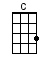 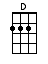 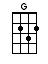 INTRO:  / 1 2 / 1 2 /[D] / [G] / [D] / [G] /[D] / [G] / [D] / [G] It's a [D] little step in the [G] right directionCouldn't [D] see it from space [G] I'm right next to [C] you[C] Whatever you de-[G]cide to do [G]I've [D] got your back, we're [C] on the [G] same track [G]In the [D] universe you're a [G] molecule[D] In my eyes, you're a [G] great big deal[G] Bigger than the [C] moon, you're the only [G] tune I hear [G]I've [D] got your back, we're [C] on the [G] same track [G]And [C] if we're movin’ then we're [D] movin’ to-[G]getherAnd [C] if we're standing still then it's [D] still for-[G]ever [G]INSTRUMENTAL: [D] / [G] / [D] / [G] /[D] / [G] / [D] / [G]I'm [D] not a psychic, I'm [G] not a mind reader[D] I don't know when our [G] ship's gonna be here[G] And if it never [C] comes in, I would do it [G] all again [G]I've [D] got your back, we're [C] on the [G] same track [G]And [D] if a big wave [G] washed it all awayThe a-[D]pocalypse, and the [G] judgment day[G] I would testi-[C]fy, looking God [G] in the eye [G]Sayin’ "I've [D] got her back, we're [C] on the [G] same track" [G]And [C] if we're movin’ then we're [D] movin’ to-[G]getherAnd [C] if we're standing still then it's [D] still for-[G]ever [G]INSTRUMENTAL: And [D] if a big wave washed it [G] all awayThe a-[D]pocalypse, and the [G] judgment day[G] I would testi-[C]fy, looking God [G] in the eye [G]Sayin’ "I've [D] got her back, we're [C] on the [G] same track" [G]It's a [D] little step in the [G] right directionCouldn't [D] see it from space [G] I'm right next to [C] you[C] Whatever you de-[G]cide to do [G]I've [D] got your back, we're [C] on the [G] same track [G]CHORUS:And [C] if we're movin’ then we're [D] movin’ to-[G]getherAnd [C] if we're standing still then it's [D] still [D] for-[D]ever [D][G] / [G] [D] [G] www.bytownukulele.ca